教育部國民及學前教育署106學年度補助金門縣政府推動海洋教育計畫申請書壹、計畫依據一、教育部海洋教育政策白皮書及106-110年海洋教育執行計畫。二、國民中小學九年一貫課程綱要。三、教育部國民及學前教育署補助直轄市及縣（市）政府推動海洋教育作業要點。貳、計畫目標一、提升國中小學生對於金門海洋文化的認同感。二、增進國中小學生對金門海洋的認知與理解。三、研發結合生活、地方及文化特色教材，促進金門地區國中小學生對在地海洋內涵的了解，培養熱愛、關懷及願意保育家鄉海洋資產的學子。參、辦理單位一、指導單位：敎育部國民及學前教育署。二、承辦單位：金門縣政府教育處、金門縣立金城國民中學。肆、歷年推動成果伍、組織運作一、本縣海洋教育整體發展架構(如下圖所示)。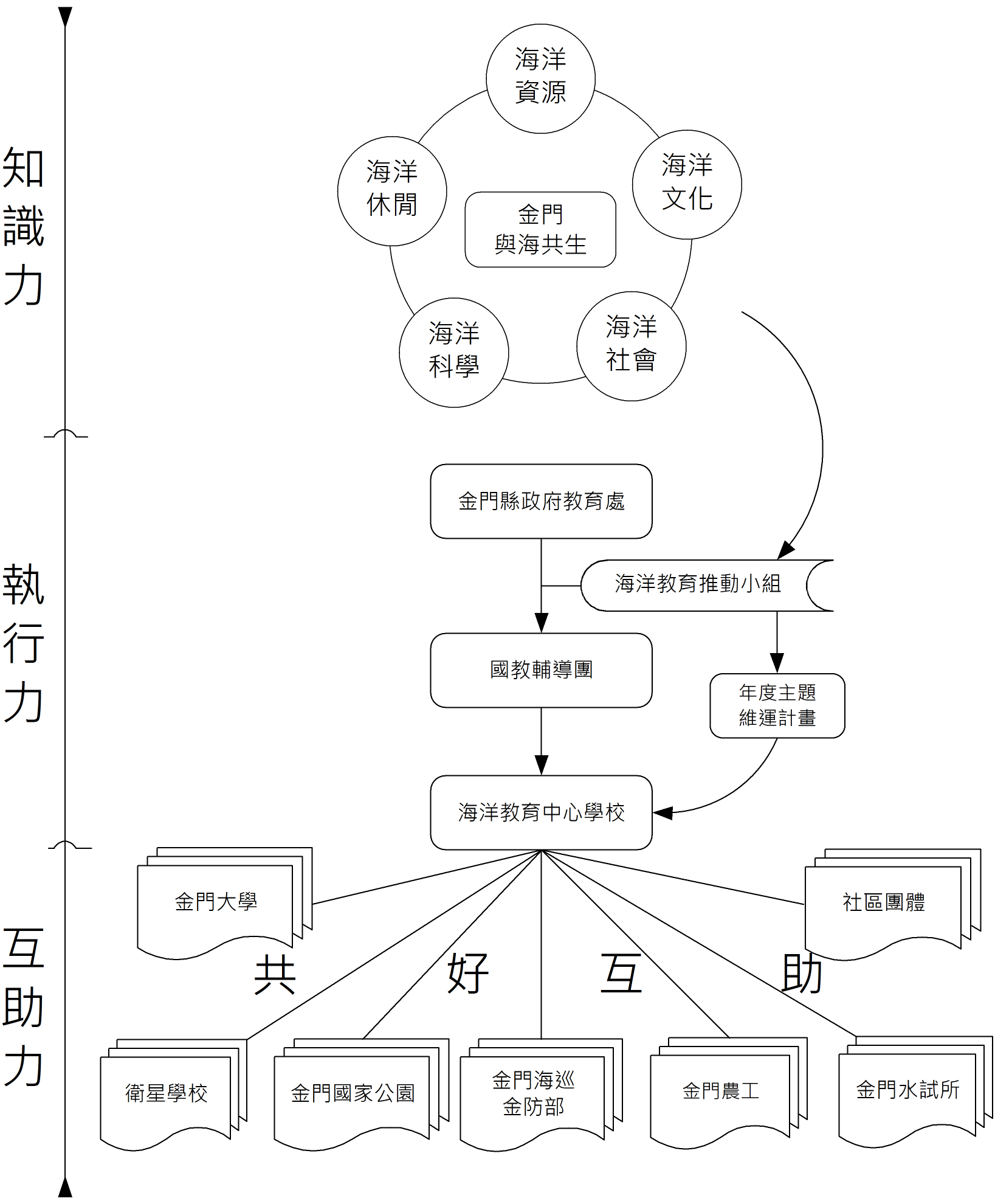 二、本計畫推動組織及分工三、本計畫推動策略（一）教學資源蒐集建檔與融入式教學推廣：除利用本縣海洋教育資源網站之外，本中心將結合地方報紙與全縣中小學教務會議、團務會議等，提高本縣海洋教育走向-111觀念、資源整合、策略合作等重要議題之宣導，強化宣導與資源介紹。（二）以實作與體驗方式強化親海經驗，本計畫透過風帆與獨木舟運動體驗營，讓金門地區師生瞭解並親身經驗各式海洋活動，並激發其對於海洋之熱忱。金門地區的潮差之大在台灣地區數一數二，也因此廣大的潮間帶自古以來便是金門島民的海洋生計地帶之一，潮間帶豐富的生態與產業利用，就是金門的地方特色，也是島民生活環境的地方，因此，鼓勵本縣師生參與潮間帶相關活動，充份了解本縣潮間帶資源與魅力所在。鼓勵本縣各校結合6/8海洋日宣導活動，將各校海洋教育推廣的成果以多元化與創意的方式呈現，並善用資訊科技融入海洋教育，使金門各校的海洋成果呈現更加即時，讓世界看見金門的海洋教育推廣。大二膽島開放在即，辦理海洋巡禮的課程活動，加深對於金門周圍海洋環境的認識，同時規劃出大二膽的海島教育方案，結合登島教師的能力，發展不同特色的金門海洋教育課程，作為日後各校申請登島時的海洋環境教育課程方案之參考。金門島嶼地區近年來由於發展速度加快，海岸地區的永續發展與利用是重要的環境議題，本中心將結合專家學者與地區人士，進行金門潮間帶生態調查與踏查，並藉以強化本縣師生對於海岸永續發展的意識與覺知。本中心積極與本縣觀光處、水產試驗所、金門農工、金門大學、金門國家公園、社區團體、地方人士等，一起合作推廣海洋教育，積極尋找金門里海經驗，更要發揮多元合作與策略聯盟的結合，使海洋教育推廣單位能有更緊密的統整合作機制產生，走出金門自己的海洋教育推廣特色-「島孤人不孤」以及「共好互助」。本縣海洋教育推廣上持「111」觀念進行，「1個海洋資源整合平台的宣導」、「1個海洋教育觀念的導入」、「1個海洋教育的途徑倡導」。1.「1個海洋資源整合平台的宣導」:本中心將持續宣導與推廣本縣海洋教育網站織相關資源、書籍、教材、教案、線上素材等，並擴大本中心網站的宣傳效果，更鼓勵各校結合重要國際節日（閱讀日、地球日、海洋日）等進行海洋宣導，讓海洋的意義可以融入到更多的教育議題與現場上，並將相關各校海洋教育推展成果放置於本網站上，供各界參考。2.「1個海洋教育觀念的導入」:本中心更認為節日活動是一時的，教育卻是長久的，海洋教育的推廣除了節日式的活動外，更要省思在十二年國教將啟動的當下，「海洋教育」倒底可以為金門的教育帶來何種契機與曙光？什麼又是長久式的海洋教育推廣呢？這樣的問題意識正是驅使本中心持續強化宣導「海洋教育的深層生態學觀念」—即海洋與金門是一體的，這是不可分割的連載體，沒了海洋就不叫金門，在此觀念之下，海洋對於金門人而言，不只是教育上的議題，更是與我們的生活息息相關。面對自己的生活環境，每位島民對於海洋不可以是冷感與陌生的，金門島嶼居民想要的安土重遷與長治久安，這樣的一切都要仰賴島民如何在「人-海關係」上的拿捏與治理。尤其當代氣候變遷之下，小島居民對於海洋的認識更不能輕忽，也唯有將這樣的海洋教育觀念帶入各校中，方能突破海洋教育常被當成是一時的議題，也才能讓金門教學現場的老師更加瞭解教海洋就是在教生活，海洋是金門島民一輩子的、世代的環境載體，更是我們同島一命的生活的場域。3.「1個海洋教育的途徑倡導」:本中心將強化金門海洋教育推動的路徑，即親海（體驗）→知海（認識）→愛海（覺知）→護海（行動），主因在於本縣國中小學生太缺乏海洋體驗了，加上此階段學生的抽象認知能力正在建構中，因此我們認為體驗為出發點就是一種基礎，我們從學生在書寫金門海洋的過程中更可得到驗證，常常發現具體的海洋體驗就是絕大部分學生寫作的來源與架構。在此體驗之下，學生方能描述出更多的海洋特色，所以引導更完整的認識海洋就是第二步，進而到第三步就是引發學生的對於海洋的情意覺知，最後讓學生具體展現出海洋行動與技能。然而，這種線性教學途徑也並非絕對一階一階引入，教師可以決定其中的步驟與目標，或是在部分海洋議題中整併些許目標，故本中心認為教師在金門海洋教育的教學途徑中，要抓住「海洋體驗」、「海洋理解與覺知」、「海洋行動與技能」三個關鍵要素。陸、計畫內容（如附件所示）柒、預期整體效益透過海洋教育資源分享、交換機制之建立，活絡資源中心各項資源及執行成果之分享運用。連結產學與社區在地資源，藉由互動交流及學習，加速海洋資訊累積、擴展及利用。發展本縣本位整體推廣策略，整合豐富的人力與活動，形塑具金門在地特色的海洋文化。 藉由觀摩學習、交流及親身體驗，擴大師生海洋教育之思維及視野。捌、經費預估    由敎育部國民及學前教育署年度專案經費支應，經費明細表詳如附件。【附件一】附件二I.子計畫一：海洋教育資源中心推動小組會議依據106學年度教育部國民及學前教育署補助國民中小學海洋教育資源中心維運計畫。教育部國民及學前教育署補助直轄市及縣（市）政府推動海洋教育作業要點(第一類計畫)。目的暸解推動海洋教育方案及執行之概況，作為檢討改進之參考依據。協助學校推展海洋教育工作，並提升教師教學品質與學生學習成效。辦理單位指導單位：教育部國民及學前教育署。主辦單位：金門縣政府教育處。承辦單位：金門縣國教輔導團、金門縣立金城國民中學。協辦單位：金門縣政府觀光處、金門縣各國中小、金門縣水產試驗所、金門國家公園、金門大學、金門農工。辦理時間：年末檢討與新年度計畫研擬：106年10月6日、107年2月23日。參加對象：海洋教育資源中心小組成員如【附件 1】。經費預算：如【附件 2】。本計畫陳縣府教育處核准，函報教育部核定後實施，修正時亦同。【附件1】產出指標研擬本縣海洋教育走向與中長程計畫。檢討本縣海洋教育之執行。擬定新年度海洋教育之計畫。協調與整合各校協助辦理海洋教育之推動。【附件 2】II.子計畫二：106年度全國海洋教育教學研習參訪活動依據106學年度教育部國民及學前教育署補助國民中小學海洋教育資源中心維運計畫。教育部國民及學前教育署補助直轄市及縣（市）政府推動海洋教育作業要點(第一類計畫)。目的呈現金門縣在地海洋教育之執行成果，並觀摩全國其他縣市海洋教育優質方案與加強經驗交流，以利提升金門縣海洋教育普及推廣，落實深耕海洋教育。辦理單位指導單位：教育部國民及學前教育署。主辦單位：金門縣政府教育處。承辦單位：金門縣立金城國中。活動時間地點時間：民國106年8月至10月。地點：高雄市。經費預算：如【附件 1】。本計畫經奉核定後實施，修正時亦同。產出指標本縣海洋教育年度成果分享。與各縣市進行海洋教育推動經驗交流。取經各縣市具特色之海洋教育推動方式，精進本縣海洋教育之推動。與各縣市建立夥伴關係，強化日後海洋教育之交流與互動。【附件 1】III.子計畫三：106年度全國海洋教育週主題活動計畫-海洋科普教育講座依據106學年度教育部國民及學前教育署補助國民中小學海洋教育資源中心維運計畫。教育部國民及學前教育署補助直轄市及縣（市）政府推動海洋教育作業要點(第一類計畫)。目的配合國家海洋教育週規劃海洋教育週主題活動，整合與呈現金門縣在地海洋教育之執行成果，規劃世界海洋日的宣導，普及與推廣本縣海洋教育，落實深耕海洋教育。辦理單位指導單位：教育部國民及學前教育署。主辦單位：金門縣政府教育處。承辦單位：金門縣立金城國中、金門縣海洋教育資源中心。實施對象：各校海洋教育承辦人員、海洋教育種子教師與有興趣之教師。辦理時間、地點辦理時間：民國106年6月7日(週三)。辦理地點：金門縣海洋教育資源中心(金城國中圖書館三樓)。講座課程預期成效理解海洋教育與科學教育的關聯性。認識海洋科普教育的推動方式。了解博物館推動海洋科普的實務經驗。提供與會者有關學校推動海洋科普教育的方式與建議。產出指標學員獲得海洋科普教育之相關知識。學員獲得博物館推動海洋科普的實務經驗。學員產出有關學校推動海洋科普教育的方式與建議。經費預算報名方式：請於研習前一日上全國教師在職進修資訊網完成報名。全程參加教師請給予公假半日登記，核予研習時數4小時。辦理本計畫表現績優者依規定予以敘獎。本要點經奉核定後實施，修正時亦同。IV.子計畫四：107年度全國海洋教育週主題活動計畫-海洋教育講座依據106學年度教育部國民及學前教育署補助國民中小學海洋教育資源中心維運計畫。教育部國民及學前教育署補助直轄市及縣（市）政府推動海洋教育作業要點(第一類計畫)。目的配合國家海洋教育週規劃海洋教育週主題活動，整合與呈現金門縣在地海洋教育之執行成果，規劃世界海洋日的宣導，普及與推廣本縣海洋教育，落實深耕海洋教育。辦理單位指導單位：教育部國民及學前教育署。主辦單位：金門縣政府教育處。承辦單位：金門縣立金城國中。實施對象：各校海洋教育承辦人員、海洋教育種子教師與有興趣之教師。辦理時間、地點辦理時間：民國107年6月6日(週三)。辦理地點：金門縣海洋教育資源中心(金城國中圖書館三樓)。講座課程預期成效認識海洋教育的多元推動方式。了解海洋教育與生態觀察的結合。金門海洋生態觀察的海洋教育活動設計。針對各學校結合在地資源，提供本縣海洋教育週活動的辦理方式與建議。產出指標學員獲得海洋教育之多元推動經驗。學員產出金門海洋生態觀察的海洋教育活動。學員規劃出有關學校推動海洋教育週之方式與建議。經費預算報名方式：請於研習前一日上全國教師在職進修資訊網完成報名。全程參加教師請給予公假半日登記，核予研習時數4小時。辦理本計畫表現績優者依規定予以敘獎。本要點經奉核定後實施，修正時亦同。V.子計畫五：106年度全國海洋教育週主題活動計畫-海洋科普繪本評選依據106學年度教育部國民及學前教育署補助國民中小學海洋教育資源中心維運計畫。教育部國民及學前教育署補助直轄市及縣（市）政府推動海洋教育作業要點(第一類計畫)。目的配合國家海洋教育週主題活動—海洋科普繪本徵選，進行本縣各級學校(國中小、高中職)縣內徵選，並選出本縣代表作品參與全國競賽。各校代表作品除做為全國競賽參賽之外，並將全部各校參賽作品數位化，呈現於本縣海洋教育資源中心網站，規劃成海洋科普繪本專區，提供各校瀏覽，建構本縣海洋教育特色資源。辦理單位指導單位：教育部國民及學前教育署。主辦單位：金門縣政府教育處。承辦單位：金門縣立金城國中、金門縣海洋教育資源中心。聯絡窗口：金城國中課發組（082）325757分機204。肆、報名資格及時程送件時間為106年9月6日(五)起至9月24日(五)止。本縣國中等以下各級學校，皆須投件報名，至少一件參賽作品，至多五件參賽作品，高中職部分鼓勵參與。參加資格:國小組為就讀國小一至六年級學生、國中組為就讀國中一至三年級學生、高中職組為就讀高中職一至三年級學生。各校可參考本辦法組成海洋科普繪本創作小組，每創作組之學生至多4位，指導教師至多2位，可以跨年級組成，以海洋科普為範疇選定主題，進行繪本創作。其中國小組應進一步選定繪本運用之教育階段(運用於國小低年級、中年級或高年級)，並據以進行創作。國中組及高職組則直接以創作者本身之教育階段為繪本選用對象。各組參賽之繪本應為教師指導學生完成之創作作品，且經過實際教學應用並進行檢討與修正後的成果。經本縣初賽選出之作品將給予獎勵表揚。參賽團隊每隊必須推派團隊代表1人，由團隊代表代表參選團隊簽署「著作財產權授權同意書」。為符合公平原則，已獲得國內外獎項之作品，並運用同一著作參與其他類似競賽，均不得參賽，違者取消參賽資格。其他注意事項，待臺灣海洋教育中心發布正式全國競賽辦法再參照之。伍、作品規格待臺灣海洋教育中心發布正式全國競賽辦法再參照之。。陸、繳交文件與資料待臺灣海洋教育中心發布正式全國競賽辦法再參照之。縣內初選由承辦單位聘請專家評審組成委員會進行評審遴選。作品如均未達水準，得由評審委員會決定從缺或不足額入選。柒、獎勵方式獎勵名額：國小、國中與高中職組各選出特優5名、優選5名、佳作5名，頒發獎狀乙紙與獎品一份。各組特優作品並獲選為本縣代表參與全國競賽。得獎公布：得獎作品預計於105年10月2日（星期一），於本縣海洋教育資源中心網站公布，並另函通知得獎者相關頒獎日期與地點。捌、著作財產權事宜待臺灣海洋教育中心發布正式全國競賽辦法再參照之。。玖、注意事項參賽者保證所有填寫或提送之資料內容屬實並無偽造情事，亦無冒用盜用任何第三人之資料，如有虛偽隱匿情事，將一律取消參賽資格；如其為得獎者，並取消得獎資格，收回獎品及相關證明。如有致損害於主辦單位或其他任何第三人，參賽者應負一切民刑事責任；其他因填寫資料錯誤活動單位無法通知其得獎訊息時，主辦單位不負任何責任。參賽者同意依本活動徵選辦法之規定參賽，如有抄襲仿冒之情事，經評審決議認定，或遭相關權利人檢舉並證實確有該等情事後，主辦單位得取消其參賽或得獎資格，並由參賽者自行承擔相關法律責任。如遇作品主題不符、違反善良社會風俗、暴力或網路報名資料填寫不完整、檔案格式不完整，以致影片無法觀看，主辦單位將以棄權論，並不另行通知。本活動注意事項載明於本活動實施計畫中，參加者於參加本活動之同時，即同意接受本活動注意事項之規範。如有違反本活動注意事項之行為，主辦單位得取消其參加或得獎資格，並對於任何破壞本活動之行為，主辦單位保留相關權利。主辦單位保留修改、暫停或終止本活動辦法及修正獎項數量之權利。如有任何因電腦、網路、電話、技術或不可歸責於主辦單位之事由，而使得獎者所寄出之資料有遲延、遺失、錯誤、無法辨識或毀損之情況，主辦單位不負任何法律責任，得獎者亦不得因此異議。壹拾、經費表子計畫五：106年度全國海洋教育週主題活動計畫-海洋科普繪本評選壹拾壹、產出指標各校選派作品參賽。本縣選出全國參賽作品。本縣所有參賽作品電子化，成為本縣海洋教育資源特色並放置本縣海洋教育資源中心網站。VI.子計畫六：107年度海洋資源教育中心「海洋教育週」海洋教育推廣短片徵選活動計畫依據106年度教育部國民及學前教育署補助國民中小學海洋教育資源中心維運計畫。教育部國民及學前教育署補助直轄市及縣（市）政府推動海洋教育作業要點(第一類計畫)。活動目的為持續響應每年6月8日「世界海洋日」之理念，並喚起學校師生知海、愛海、親海之海洋意識及落實海洋守護行動，教育部自104年起，結合「世界海洋日」，將每年6月8日當週訂為「海洋教育週」，由臺灣海洋教育中心及各級學校於此週強化海洋教育之相關活動，以擴大海洋教育之推動效益。辦理單位主辦單位：教育部國民及學前教育署。承辦單位：金門縣政府。協辦單位：金門縣立金城國中、金門縣海洋教育資源中心。聯絡窗口：金城國中課發組（082）325757分機204。報名資格及時程本年度海洋教育週施行日期為107年6月4日(一)起至107年6月8日(五)止。本縣國中等以下各級學校，皆須投件報名，至少一部參賽作品，至多三部參賽作品。參賽團隊每隊必須推派團隊代表1人，由團隊代表代表參選團隊簽署「著作財產權授權同意書」。為符合公平原則，已獲得國內外獎項之作品，並運用同一著作參與其他類似競賽，均不得參賽，違者取消參賽資格。報名時程：上傳截止日至107年7月1日止。作品格式作品類型：彙集所屬學校「海洋教育週」相關推廣影片（剪輯學校實施海洋教育週的成果，內容可包括晨讀、創意教學、繪畫、攝影、戲劇、戶外體驗、主題闖關(園遊會)等相關活動。作品長度：總片長以不超過30分鐘為限，參賽作品之畫面需有「作品名稱」、「旁白字幕」、「製作團隊名單」等字幕，並請於片頭加入「海洋教育週海洋教育推廣短片徵選活動」之字幕。作品規格：使用任何影音器材拍攝皆可，檔案格式以MPG、MPEG、AVI、WMV、MOV為限，影片解析度最低要求720×480 dpi以上。投寄規定：作品一律請上傳至Youtube平台，並進行線上填報影片連結，填報網址為https://goo.gl/lKVgbi。。參賽者須填寫107年度「海洋教育週」海洋教育推廣短片徵選活動報名表(附件一)及著作財產權授權同意書(附件二)，填寫簽章後郵寄繳交至本中心或請親自送件。報名相關應附文件，請以掛號郵寄至金城國中金門縣金城鎮民權路32號(城中課發組)收，並於信封封面註明「107年度海洋教育週海洋教育推廣短片徵選活動」或請親自送件。報名及繳件截止日期為107年7月1日止，郵戳為憑逾期恕不受理。未完成上述七項者不受理評審。評審方式評分標準主題觀點30%。宣導內容豐富度30%。視覺及表達技巧20%。整體創意20%由承辦單位聘請專家評審組成委員會就上列評分標準進行評審遴選。作品如均未達水準，得由評審委員會決定從缺或不足額入選。獎勵方式獎勵名額：選出特優3名、優選3名、佳作5名，頒發獎狀乙紙。得獎公布：得獎作品預計於107年7月中下旬，於本縣海洋教育資源中心網站公布，並另函通知得獎者相關頒獎日期與地點。相關經費編列如附件三所示。著作財產權事宜參選隊伍於送件同時，應由團隊代表代表所屬團隊與主辦單位（代表機關：金門縣海洋教育資源中心）依著作權法規定訂立「著作財產權授權同意書」，得獎作品之著作財產權及各項權利均歸屬主辦單位，授權主辦單位使用，且不行使著作人格權，主辦單位得不限地點、時間、次數、模式使用，參選者不得提出異議。注意事項參賽者保證所有填寫或提送之資料內容屬實並無偽造情事，亦無冒用盜用任何第三人之資料，如有虛偽隱匿情事，將一律取消參賽資格；如其為得獎者，並取消得獎資格，收回獎品及相關證明。如有致損害於主辦單位或其他任何第三人，參賽者應負一切民刑事責任；其他因填寫資料錯誤活動單位無法通知其得獎訊息時，主辦單位不負任何責任。參賽者同意依本活動徵選辦法之規定參賽，如有抄襲仿冒之情事，經評審決議認定，或遭相關權利人檢舉並證實確有該等情事後，主辦單位得取消其參賽或得獎資格，並由參賽者自行承擔相關法律責任。如遇作品主題不符、違反善良社會風俗、暴力或網路報名資料填寫不完整、檔案格式不完整，以致影片無法觀看，主辦單位將以棄權論，並不另行通知。本活動注意事項載明於本活動實施計畫中，參加者於參加本活動之同時，即同意接受本活動注意事項之規範。如有違反本活動注意事項之行為，主辦單位得取消其參加或得獎資格，並對於任何破壞本活動之行為，主辦單位保留相關權利。主辦單位保留修改、暫停或終止本活動辦法及修正獎項數量之權利。如有任何因電腦、網路、電話、技術或不可歸責於主辦單位之事由，而使得獎者所寄出之資料有遲延、遺失、錯誤、無法辨識或毀損之情況，主辦單位不負任何法律責任，得獎者亦不得因此異議。經費來源：如附件三所示。本計畫產出指標本縣107年度各校海洋教育週特色資源呈現。本縣各校海洋教育推動之創意影音短片。辦理本計畫表現績優者依規定予以敘獎。本辦法如有未盡事宜，得隨時修訂補充。【附件一】報名表「海洋教育週」海洋教育推廣短片徵選活動編號：註：本報名表可自行影印使用。【附件二】著作財產權授權同意書本人及本人所代表團隊（以下簡稱甲方），茲同意無償授權金門縣海洋教育資源中心及金門縣立金城國民中學(以下簡稱乙方) 使用甲方報名參加「海洋教育週」海洋教育推廣短片徵選活動之作品：甲方同意並擔保以下條款：甲方授權之作品內容皆為自行創作。甲方擁有完全權利與權限簽署並履行本同意書，且已取得簽署本同意書必要之第三者同意與授權（例非原創音樂、畫面……等版權授權）。著作財產權同意由乙方取得，並供典藏、推廣、借閱、公布、發行、重製、複製及公開展示播放、上網等及有為其他一切著作權財產權利用行為之權利。授權之作品無侵害任何第三者之著作權、專利權、商標權、商業機密或其他智慧財產權之情形。甲方不得運用同一作品參與其他類似比賽，亦不得運用前已獲佳作以上之作品參與本競賽。如違反本同意書各項規定，甲方須自負法律責任，乙方並得要求甲方返還全數得獎獎勵，於本同意書內容範圍內，因可歸責於甲方之事由致乙方受有損害，甲方應負賠償乙方之責。此致金門縣海洋教育資源中心立同意書人：身分證字號：聯絡電話：地址：電子郵件：中華民國      年      月      日【附件三】子計畫六：107年度海洋資源教育中心「海洋教育週」海洋教育推廣短片徵選計畫VII.子計畫七：106年度獨木舟運動體驗營活動依據106學年度教育部國民及學前教育署補助國民中小學海洋教育資源中心維運計畫。教育部國民及學前教育署補助直轄市及縣（市）政府推動海洋教育作業要點(第二類計畫)。目的瞭解獨木舟運動，並增進對水上運動的正確資訊與觀念。推展學生水域運動體驗學習機會，養成學生將水域運動列為終生運動之選擇。辦理單位指導單位：教育部國民及學前教育署。主辦單位：金門縣政府。承辦單位：金門縣立金城國民中學。實施對象各國中分成七、八年級各薦派8名及一位帶隊老師，分兩場次參與(學生以不重複為原則)，擔任日後推展海洋教育學校種子學員。各國小分成五、六級各薦派2名及一位帶隊老師，分兩場次參與(學生以不重複為原則)，擔任日後推展海洋教育學校種子學員。辦理時間、地點辦理時間：民國106年6月~10月(週六、日)。國小場: 106年6月17日(分上、下午場)(預計培訓學員為80人)國中場: 106年9月26日(分上、下午場)(預計培訓學員為80人)國小場請述美國小協助辦理，國中場請金城國中協助辦理。辦理地點：金城莒光湖畔。實施課程：如【附件1】。預期成效每位學員能說出獨木舟相關知識與技能。實際瞭解獨木舟正確操作要領，從獨木舟活動中體驗並增加對水域運動興趣。受訓學員於課程最後須完成環湖一圈檢測，完成者頒發獨木舟環湖證書並報請各校於予敘獎。整合不同年段健體領域之水域課程，強化與學校課程與實作經驗的連結。產出指標每位學員完成獨木舟正確操作要領。每位學員須於課程最後須完成環湖一圈檢測。經費預算報名方式：請於研習前一日上全國教師在職進修資訊網完成報名，學生報名表（如附件）請於活動三天前傳送至金城國中課發組(kb3019@cnc.km.edu.tw)。全程參加教師請給予公假半日登記，核予研習時數4小時，並在不事後影響課、業務情形下，准予核實補休。本要點經奉核定後實施，修正時亦同。辦理本計畫表現績優者依規定予以敘獎。【附件1】【附件2】： 各校報名資料填報表VIII.子計畫八：大小金門潮間帶踏查計畫依據106學年度教育部國民及學前教育署補助國民中小學海洋教育資源中心維運計畫。教育部國民及學前教育署補助直轄市及縣（市）政府推動海洋教育作業要點(第二類計畫)。目的大小金門潮間帶各有其豐富的生態，透過海洋維運計畫，鼓勵教師及學生參與，讓教師與學生充份了解本縣潮間帶自然資源。培養學校師生潮間帶相關知識背景，發展戶外教學模組，做為校外教學參考。強化學校師生海洋知能，激發對海洋的熱情及胸懷，啟發海洋探討之興趣及保育之落實。辦理單位指導單位：教育部國民及學前教育署。主辦單位：金門縣政府。承辦單位：金門縣立金城國民中學、金門縣立述美國民小學。實施對象：各國中小薦派教師及學生各一名(兩場次學員，以不重複為原則)， 以利學校推展海洋教育。辦理時間：106年6月24日（星期六）、107年4月21日(星期六)。辦理地點：大金門場-浯江溪口海岸、小金門場-上林海岸。實施(課程)流程經費預算子計畫八：大小金門潮間帶踏查計畫經費預算表報名方式：請於活動前一日上全國教師在職進修資訊網完成報名，報名表請於活動三日前傳送至金城國中課發組信箱(kb3019@cnc.km.edu.tw)。參加教師請給予公假一日登記，並在不事後影響課、業務情形下，准予補休一天。研習活動有實作課程，相關課程費用與材料費用由海洋維運中心學校準備，但請自行做好防曬措施（遮陽帽、長袖上衣、水壺等），並建議背負雙肩後背包以利攜帶個人物品，另，請各位參與學員返校後，於校內進行本次研習經驗分享或產出課程教案，並請於各校學期末海洋教育成果填報上展現分享成果。預期效益透過活動介紹潮間帶地形、認識海洋生物棲息及安全海域，培養知海與親海之正確觀念。藉由潮間帶生態資源課程，讓師生參與校外教學的意涵。藉由潮間帶生態實地考察，增進教師專業知能，收集相關教學教材。  整合不同年段學校課程概念，鼓勵各校設計戶外課程教學模組，強化與學校課程的關連。產出指標學員能完成潮間帶生帶踏查紀錄表。學員能完整觀察與記錄三種以上金門潮間帶生態資源（含物種名稱、生態習性、分布區域、潮汐高度、風向觀測、水質檢測等）。辦理本計畫表現績優者依規定予以敘獎。【附件】： 各校報名資料填報表IX.子計畫九：大二膽登島與海洋巡禮計畫依據106學年度教育部國民及學前教育署補助國民中小學海洋教育資源中心維運計畫。教育部國民及學前教育署補助直轄市及縣（市）政府推動海洋教育作業要點(第二類計畫)。目的本縣大二膽島開放在即，透過海洋巡禮的課程活動，加深對於金門周圍海洋環境的認識。藉由本活動參與，讓學員換一個角度來看見不一樣的金門，進而提升師生的海洋環境覺知與敏感度。結合登島學員能力，發展不同特色的金門海洋教育課程，作為日後各校申請登島時的海洋環境教育課程方案之參考。強化學校師生海洋知能，激發對海洋的熱情及胸懷，啟發海洋探討之興趣及保育之落實。辦理單位指導單位：教育部國民及學前教育署。主辦單位：金門縣政府。承辦單位：金門縣立金城國民中學、金門縣立開瑄國民小學。實施對象：各國中小、高中職薦派教師一名，以利學校推展海洋教育。辦理時間：106年7月15日（星期六）、7月16日(星期日)。辦理地點：金城國中、大二膽島。實施(課程)流程經費預算 報名方式：請於活動三日前上全國教師在職進修資訊網完成報名，報名表則請於活動一個月前傳送至金城國中課發組信箱(kb3019@cnc.km.edu.tw)。參加教師請給予公假1.5日登記，全程參加核予研習時數12小時。學員於須於返校後一個月內，將戶外調查紀錄短片(或教案)製作完成並email至金城國中課發組信箱(kb3019@cnc.km.edu.tw)收，屆時數方能核發，優良教案部分將於本中心年度會議進行發表，教案製作請務必結合針對年段的課程概念，強化教案與學校課程連結，參與學員並請於各校校內進行本次研習分享或教案的公開觀課。研習活動有實作課程，相關課程費用與材料費用由海洋維運中心學校準備，但請自行做好防曬措施（遮陽帽、長袖上衣、水壺等），並建議背負雙肩後背包以利攜帶個人物品。預期效益透過活動介紹金門海洋與大二膽環境，培養知海與親海之正確觀念。藉由海洋巡禮與登島踏查，認識另一種不同的金門海洋環境。藉由實地考察，增進教師專業知能，收集相關教學教材，並發展出戶外教學方案。產出指標學員完成戶外踏查與海洋巡觀察紀錄表。學員分組產出戶外教學方案或觀察記錄短片(20分鐘內)。辦理本計畫表現績優者依規定予以敘獎。【附件】： 各校報名資料填報表X.子計畫十：106年度海洋教育教師增能（風帆運動體驗）實施計畫依據106學年度教育部國民及學前教育署補助國民中小學海洋教育資源中心維運計畫。教育部國民及學前教育署補助直轄市及縣（市）政府推動海洋教育作業要點(第二類計畫)。貳、目的一、提升本縣教師海洋教育知能，發展本縣海洋教育課程。二、覺知海洋教育的重要，促進校園海洋意識。三、了解自身與海洋的關係。四、省思人與海洋如何適切互動。參、辦理單位一、指導單位：教育部國民及學前教育署。二、主辦單位：金門縣政府。三、承辦單位：金門縣立金城國民中學、金門縣海洋教育資源中心。肆、實施對象：地區中小學教師(以健體領域教師優先薦派)，45人次，詳見附件1各校人數分配表，高中職提供四個名額供報名，含工作人員共45人。伍、報名方式：請於活動前一日上全國教師在職進修資訊網完成報名，報名表(附件2)請活動前三天傳送至金城國中課發組信箱(kb3019@cnc.km.edu.tw)，以利投保辦理。陸、辦理時間地點一、辦理時間：民國106年6月10日（六）。二、辦理地點：金城莒光湖區。柒、實施課程捌、經費預算 玖、研習時數：全程參加之教師，採計6小時研習時數。拾、預期成效一、使參與者認識與省思海洋、探討如何合理利用與保護海洋、進而親近海洋。二、從人與海洋的關係著手進行探討，使參與者反思如何保護海洋而得以促進人與海洋的永續發展。拾壹、產出指標一、學員完成風帆陸上操作技能。二、學員能於水中站立於風帆上。三、學員能利用風帆滑行。拾貳、承辦本次活動及參與本次活動人員，各給予1天公假，在不影響課、業務情形下，准予核實補休。拾參、辦理本計畫表現績優者依規定予以敘獎。【附件1】各校人數分配表 【附件2】： 各校報名資料填報表XI.子計畫十一：106年度金門縣海洋教育教案徵選計畫依據106學年度教育部國民及學前教育署補助國民中小學海洋教育資源中心維運計畫。教育部國民及學前教育署補助直轄市及縣（市）政府推動海洋教育作業要點(第二類計畫)。貳、目的一、提升本縣教師海洋教育知能，發展本縣海洋教育課程。二、覺知海洋教育的重要，促進校園海洋意識。三、建構多元化的海洋教育推動方式。四、發展各校海洋教育的特色課程。參、辦理單位一、指導單位：教育部國民及學前教育署。二、主辦單位：金門縣政府。三、承辦單位：金門縣立金城國民中學、金門縣海洋教育資源中心。肆、實施對象一、徵選參賽對象：凡任職本縣所屬學校教師(含代理代課教師、實習老師等）皆可參加。二、徵選參賽組別國中組國小組請24所學校至少提交1件作品參賽(如附表1)，參賽者最多可繳交2項作品。三、參賽人數：採個人或組隊方式參加均可，惟每件作品最多不超過3人。四、作品製作原則：配合海洋教育政策推動方向，以海洋科學、海洋社會、海洋文化、海洋資源等四個面向為主。(一)教案編寫以生活化、實用化、趣味化、結構化為原則。(二)以配合學生日常生活及國民中小學教學主題為主。(三)教案內容與目標需適合所預設之年級。(四)鼓勵各位教師以本縣海洋教育資源中心所辦理之研習與踏查活動為基礎，設計出更具在地化、有經驗為基礎教案，為徵選評分之第一優先考量。五、參賽作品規範與海洋教育相關。教案內容以A4直式橫書格式撰打，中文標楷體14號字，英文數字Times New Roman 14號字，不超過6頁，學習單最多2頁。教案內容之版面設定上、下各2.54cm，左、右各3.17cm。須含封面及目錄索引，作品內容請編頁碼。參賽書面作品一式3份，必需附光碟（內含封面、目錄與參賽教案），書面資料（附件1）須註明參賽組別、主題及學校名稱。請參賽者自行備份參賽作品與資料，恕不再發還，參賽作品資料請隨報名表（附件2）、同意書（附件4）一併寄出。六、評選標準課程設計結構30%教案內容（教學目標、教學活動及能力指標）45%評量模式（含學習單）25﹪七、作品收件:自即日起至106年11月10日止（以郵戳為憑）作品（含光碟片、書面資料、附件1、附件2、附件3、附件4），
請郵寄或親送：金城國中教務處課發組。         
地址：金門縣金城鎮民權路32號。八、評選日期：106年11月15日。十、成績公佈評審結果公佈方式：經評選後之成績上陳本縣教育處，教育處核准評選結果名單後，將發函通知並公告於本縣教育處網站與本縣海洋教育資源中心網站，成績公佈時間暫定106年11月22日）頒獎日期及方式：將擇期於本縣國教輔導團團務暨教務會議頒發獎狀與獎金。十一、獎勵方式績優教案：國小組每件得獎作品獲頒獎狀乙紙。分別取第一名1名、第二名2名、第三名3名、優選若干名。第一名之組員每人嘉獎2次，第二、三名嘉獎各1次。國中組每件得獎作品獲頒獎狀乙紙。分別取第一名1名、第二名2名、第三名2名、優選若干名。第一名之組員每人嘉獎2次，第二、三名嘉獎各1次。若參賽教案件數不足，錄取名次及件數由評審會議決定之。十二、注意事項鼓勵參賽人員發揮創意自行設計教學活動，須適當註明資料來源，作品若抄襲或侵害他人著作權者，除得以取消敘獎資格、追回獎狀與獎勵的禮券外，一切法律責任概由參賽者自行負責（附件2：報名表須簽名具結）。得獎作品授權本縣海洋教育資源中心公開於網站或編輯成冊，並上傳「金門縣海洋教育資源中心網站」，以供海洋教育各項相關教學活動使用。得獎作品之著作權與轉授權屬於本縣海洋教育資源中心與作者共有，作品逕存本縣海洋教育資源中心典藏，且有推廣、借閱、公布、印製、發行、重製及公開展示播放、上網等之權利，不另支付酬勞或任何費用，惟不得作為商業活動之教材，日後其他單位作為商業目的使用時，須徵得本縣海洋教育資源中心之同意（作者個人出版物不在此限）。得獎團隊或個人，請依教案設計內容納入106學年度課程實施，實施成果發表另訂計畫辦理。參賽者不得運用同一作品參與其他類似比賽，亦不得運用以前已獲佳作以上之得獎作品，參與本競賽，即參賽教案設計需為未經發表之原創作品，請勿一稿二投。參賽作品內文不可註明任何記號影響評分。參考資料請註明出處，如係「引用」則請徵得原作者授權；請勿侵害他人著作權，否則自負相關法律責任。伍、經    費本計畫所需經費，如下所示。陸、預期成效 一、蒐集優良海洋教育教案，作為全縣教師實施海洋教育之參考。二、本現教師經由比賽累積發展海洋教育補充教材經驗，提昇海洋教育專業知能。三、激發教師發揮教學創意，活絡教學情境。柒、附則：辦理本計畫表現績優者依規定予以敘獎。捌、本計畫經陳本縣教育處核定後公佈實施，修正時亦同。【附表1】各校人數分配表【附件1】金門縣106年度海洋教育教案徵選作品教學設計教案                           參賽組別：____________________以上表格請務必填寫，教案設計可以延伸，不超過6頁，學習單2張A4以內。【附件2】金門縣106年度海洋教育教案徵選報名表                                      日期：   年    月   日附註1：＊號欄位資料請務必詳實填寫，以便敘獎之辦理使用，編號由金城國中統一編列。附註2：作者人數3名(含)以下為原則。【附件3】金門縣106年度海洋教育教案徵選送件檢核表請參賽者於送件前，自行勾選是否符合參賽規定，符合者請打ˇ，未符合者請於送件前補件。注意：本檢核表不用裝訂，請附在參賽作品文件的最上面，以便檢核。【附件4】金門縣106年度海洋教育教案徵選同意書    本人(團隊)參與金門縣海洋教育資源中心辦理之『金門縣106年度海洋教育教案徵選』參賽作品名稱：___________________________________________________________（組別：        組），依據本項比賽實施辦法之規定及為能獲得更為廣泛之海洋教育資源共享，茲同意上開作品經決審獲得獎項後，著作權與轉授權同意由金門縣海洋教育資源中心取得，並供典藏、推廣、借閱、公布、發行、重製及公開展示播放及有為其他一切著作權財產權利用行為之權利，並同意出席成果發表會發表成果。此致金門縣海洋教育資源中心（作者姓名，請務必親自簽名，不可以打字；其餘基本資料可以打字列印之。）XII.子計畫十二：金門潮間帶攝影作品-校園巡迴展與導覽
課程依據106學年度教育部國民及學前教育署補助國民中小學海洋教育資源中心維運計畫。教育部國民及學前教育署補助直轄市及縣（市）政府推動海洋教育作業要點(第二類計畫)。目的金門潮間帶有其豐富的生態，金門潮間帶社團多年積極透過鏡頭紀錄在地潮間帶的變化，並將攝影作品分享給師生，提升金門師生的環境覺知。 透過攝影展進入校園，讓教師與學生充份了解金門潮間帶自然資源與環境議題。透過攝影展導覽與課程解說，培養學校師生潮間帶相關知識背景，紮根愛鄉愛海意識。強化學校師生海洋知能，激發對海洋的熱情及胸懷，啟發海洋探討之興趣及保育之落實。辦理單位指導單位：教育部國民及學前教育署。主辦單位：金門縣政府。承辦單位：金門縣立金城國民中學。協助單位：金門縣立金湖國民中學、金門縣立金沙國民中學、
 金門縣立金寧國民中學、金門縣立烈嶼國民中學。實施對象：本縣各校有興趣的師生，每一鄉鎮以展覽學校為主，開放該鄉鎮其他學校參訪。辦理時間與地點：106年2月~7月。實施(課程)流程方式一：導覽與解說課程*由各校安排導覽班級與導覽日期，由海洋教育資源中心為每個學校提供六節課講師支援，講師支援之課程，請各校支援一位教師協同場地維護與課程活動辦理。方式二：利用學習單自助導覽。(一)由海洋教育中心提供學習單。(二)每幅作品貼有導覽說明與QRcode供參訪者自助導覽使用。(三)海洋教育資源中心網站提供網頁專區(http://ocean.km.edu.tw)，供參訪者深入學習。請各校惠予參訪師生公假登記。相關課程費用由海洋教育資源中心學校準備，並請惠予各校承辦協助人員獎勵。預期效益透過活動介紹潮間帶地理、生物及海域特色，培養知海與親海之正確觀念。藉由潮間帶生態資源課程，讓師生參與和了解金門島嶼海洋環境的珍貴。藉由潮間帶攝影展參訪活動，增進參與者的專業知能。  整合學校課程概念，發展導覽課程活動，強化與學校課程的關連。拾、產出指標完成各鄉鎮巡迴展。每鄉鎮以國中為主，完成1000人次以上之學生參訪。發展出潮間帶生態導覽課程與學習單。附件一：海洋教育中心支援講師到校導覽時段調查表備註：
1.每次到校建議以上半天為原則或以連續安排或集中兩到四節為佳。2.中心支援每校六節課講師，建議以一個班為主，解說品質方能最佳。
3.請email至承辦單位，金城國中課程研發組，ecohook@gmail.com。mailto:xvhlyvi@yahoo.com.tw
附件二編號年度活動名稱活動內容活動地點活動對象活動時程197海洋教育資料收集金門縣有海洋資源調查、潮間帶海洋生物生態調查、近海海洋生物生態調查、紅樹林踏查金門縣海域教師97.02-10297海洋資源調查金門海蚵養殖之研究金門海域國中教師97.08-11397校長增能培訓研習金門海岸地質潮間帶生物、海洋文化知識金門海域國中小校長97.06.21-22497主任增能培訓研習金門海岸地質潮間帶生物、海洋文化知識金門浯江溪口國中小主任97.09.20-21597教師增能培訓研習金門海岸地質潮間帶生物、 海洋文化知識金城國中金門莒光湖國中小教師97.10.18-19698金門海岸、海港繪畫比賽學生繪出金門海岸海港之美金門縣海岸高中職國中小學生98.09.01-98.11.12798海洋教育媒體製作比賽教師製作多媒體海洋教材競賽各國小國小教師98.09.01-98.11.12898海洋教育教材編撰 研習與教材編撰教師參加教材編撰研習後自行編撰國小教案教材然後出版金城國中國小教師98.02.01-98.12.10998海洋人文與文學研習教師認識海洋文學與人文文化金城國中國中小教師98.05.231098城寧學區親師生游泳與救生研習游泳與救生知識技能之學習中正國小金寧中小學金寧城學區學生家長教師98.07.01-98.09.301198海洋教育參訪親近水世界窺見海洋美觀摩海洋經典學校如何推展海洋教育基隆市和平國小、基隆市八斗國小、新北市野柳國小、海科館國中小校長教師98.11.05-071299國中教材編撰研習教師對於海洋教育之課程進行初步認識金城國中國中教師99.09.04-051399國中教材編撰與印製後 自 行 編 撰 國 中 教 案 及 教材，然後出版金城國中國中教師99.09.01-99.12.011499海洋教育教學媒體製作教師製作有關海洋教育之多媒體教材各國中國中教師99.09.01-99.10.301599國小教師增能培訓研習分享優良的教案及多媒體教材金城國中國小教師99.111699國中教師增能培訓研習國中教師分享優良的多媒體及教案金城國中國中教師99.111799國中小教師及家長 增能培訓研習親近海洋從行動到感動-紀錄海洋金城國中、矛山塔海岸、水頭商港國中小教師家長99.06.26-271899參訪考察澎湖縣海洋教育參訪經典海洋學校海洋教育融入課程的作法澎湖縣國中小校長教師99.10.02-0519100國民小學學區教師 教學觀摩敦請編撰過海洋教育教案的教師，提供學區教師教學觀摩中正國小開瑄國小卓環國小何浦國小金寧中小學國小教師100.10.17-100.11.2320100解說志工培訓研習透過訓練，培育出能解說及擔任志工的學生金城國中國中教師、學生100.05.2121100國民中小學「海洋與我」徵文比賽舉辦國民中小學「海洋與我作文比賽各國中小國中小學生100.10.03-100.10.1422100「欲拔不能、愈陷愈深」蚵田親體驗讓學生參與體驗擎蚵、剖蚵等活動各國中國中教師、學生100.10.15-100.11.1323101金門海域生態保育-花蛤保育小尖兵培訓讓學生參與體驗挖花蛤等活動金門縣西半島各國小國小教師、學生101.10.1324101金門特殊海岸地貌素材攝影活動透過攝影專家指導，教師可透過攝影方式充實教學資源 與媒體素材。各國中小國中小教師101.10.20-21101.11.24-252599│101海洋教育資源網站維運中心進行海洋教育資料呈現與彙整金城國中26102認識金門海洋生物地圖摺頁製作計畫蒐 集 整 理 本 縣 海 洋 教 育 資料，建立在地海洋教育教學 資源金門縣全島國中小教師102.03.01-102.09.2027102得天獨「鱟」~鱟的培育與活動記錄活動透過親身培育經驗，讓學生瞭解鱟的生長史金城國中水產試驗所國中教師、學生102.06.15102.10.0528103傳統補魚技藝教育活動、紅蟳生態維護活動讓學生傳承傳統的海洋技能教育，使學生更注重海洋文化的延續金城國中水產試驗所國中教師、學生103.05.10103.05.1729103彩繪潮間帶生物教育活動經由潮間帶生物藝術品的創作，使學生更珍惜海洋資源金城國中水產試驗所各國中教師學生103.09.2730104海洋教育影音徵選為響應海洋日之舉行，本縣鼓勵各校將平日所進行之海洋教育成果，以影音方式呈現，並選出本縣作品參與全國競賽。輔導團金城國中各國中小104.6.1~3031104中心網站更新與宣導維持本縣海洋教育網站運作與資源提供。金城國中中心學校輔導團縣網中心104.8.20~10.2032104獨木舟運動體驗營活動讓學生瞭解獨木舟運動，並增進對水上運動的正確資訊與觀念。金城國中莒光湖國中師生104.9.1933104全縣海洋教育成果彙整由輔導團協助本縣各國小進行年度海洋教育成果彙整，包含課程教案、戶外參訪、與各機關到校宣導等資料。並將相關成果彙整放置海洋教育網站，供各界分享與參考。輔導團金城國中各國中小104.9.1~10.2034104金門潮間帶低碳產業之探討由水試所技士首先進行金門潮間帶概論。其次進行金門海洋產業認識與說明，並與學員進行對話與交流，讓學員從海洋產業面向來觀看金門的潮間帶。金城國中水試所國中小教師104.10.2435104金門海岸生物認識與保育開發由水試所技士進行金門特有海洋生物-鱟的認識與說明。並針對近年來金門海岸開發議題進行對話與討論。金城國中水試所國中小教師104.10.2436104海鮮文化與動手做「鱟」由水試所專員進行新年度的教案--「海鮮文化」的課程活動，與會學員透過海鮮店的菜單，來重新認識海洋生物與產業利用。金城國中水試所國中小學生104.10.2437104浯江溪口潮間帶踏查由地區人士陳西村先生帶領學員進行本次踏查，踏查點從浯江溪口至建功嶼。浯江溪口~建功嶼國中小教師104.10.2438104海洋教育資源中心推動小組會議瞭解推動海洋教育方案及執行之概況，作為檢討改進之參考依據。金城國中輔導團海洋教育資源中心小組成員104.11.0539105105年度金門縣海洋教育走向與宣導1.說明本縣海洋教育走向。2.鼓勵各校積極有創意與精緻化的推動海洋教育。3.分享各校成果與經驗。輔導團金城國中本縣各國中小校校長、教務人員105.1.1440105寒假體育育樂營(獨木舟)1.與金門大學合作辦理。2.提供本縣學子寒假期間的海洋休閒機會。3.增加學生親海的體驗。4.強化學生水上運動技能。金城國中莒光湖本校國中小學生105.1.23~2441105422地球日-海洋書展與作品展1.與金城國中圖書館合作，展出本縣海洋教育資源中心圖書。2.搭配地球日，設計閱讀海洋主題書展。3.設計學習單利用有獎徵答活動，增加書展的趣味性。金城國中圖書館海洋教育資源中心學校師生與各校師生42105本縣海洋教育影音推廣競賽1.鼓勵各校發揮創意，以影音方式呈現各校海洋教育的特色。2.分享各校海洋教育推動的特色與經驗。3.整合影音資源於本縣海洋教育資源中心網站平台上。全縣各國中小本縣各國中小105.5~743105海洋教育教師增能研習-風帆與獨木舟運動體驗實施計畫1.辦理海洋休閒技能融入課程講座。2.增加教師不同的海洋休閒技能。3.結合金門大學辦理。金城國中莒光湖本縣各國中小教師105.6.2444105獨木舟活動體驗營-國中場(兩場次)1.提供本縣學子獨木舟運動體驗機會。2.引起學生對於海洋休閒的動機。3.增加學生的親海經驗。4.結合金門大學辦理。莒光湖本縣各國中學生105.9.7105.10.645105獨木舟活動體驗營-國小場(兩場次)1.提供本縣學子獨木舟運動體驗機會。2.引起學生對於海洋休閒的動機。3.增加學生的親海經驗。4.結合金門大學辦理。莒光湖本縣各國小學生105.6.8105.6.1546105大金門潮間帶踏查1.大金門不同潮間帶認識踏查。
2.提供潮間帶觀察機會。3.倡導正確觀察潮間帶的方式。4.結合水試所合作辦理。石蚵館北山海岸本縣各國小、國中、高中職師生105.6.1847105小金門潮間帶踏查1.小金門潮間帶認識踏查。2.提供潮間帶觀察機會。3.倡導正確觀察潮間帶的方式。4.結合地方社區、國家公園等團體合作辦理。卓環國小烈嶼埔頭海岸本縣各國小、國中、高中職師生105.11.1248105海洋教育週離岸流影片宣導1.強化離岸流宣導2.結合全國海洋教育週辦理。3.倡導正確水域安全觀念。全縣各國中小本縣各國小、國中師生105.6.6~1049105大膽登島與海洋巡禮1.與本縣觀光處合作辦理。2.辦理海上巡禮與認識國界。3.認識大膽島之地理環境與歷史脈絡。4.開發本縣海洋教育的新場域與新體驗活動。5.建構本縣海洋教育活動的獨特性。輔導團金城國中大膽島本縣各國中小教師105.7.13~1450105全國海洋教育教學研習參訪活動呈現金門縣在地海洋教育之執行成果，並觀摩全國其他縣市海洋教育優質方案與加強經驗交流，以利提升金門縣市海洋教育普及推廣，落實深耕海洋教育。台中市黎明國小海洋教育資源中心校長、主任、教師與教育處承辦人員105.10.29~3051105海洋教育推動小組會議1.暸解推動海洋教育方案及執行之概況，作為檢討改進之參考依據。2.協助學校推展海洋教育工作，並提升教師教學品質與學生學習成效。金城國中海洋教室海洋教育資源中心小組成員及各國中小海洋教育業務承辦人員105.11.952105海洋休閒育樂營隊-獨木舟體驗(兩場次)1.與金門大學合作辦理。2.提供本縣學子海洋休閒機會。3.增加學生親海的體驗。4.強化學生水上運動技能。莒光湖各國中小學生105.11.12~23105.11.26~27組織編制姓名職稱現職服務機關系所學校電話行動電話召集人李文良處長金門縣教育處處長082-3256300972-093-679委員陳美齡處長金門縣觀光處處長082-324174委員謝惠婷科長教育處學管科科長082-325630#624110919-329-166執行秘書許雪芳課程督學教育處課程督學082-328940#521510911-700518委員黃仲凌教授金門大學運動與休閒學系082-3127900918-160-220委員楊文璽所長金門水產試驗所082-326407委員張寶仁課長金寧鄉公所農光課082-3256100934-059-506委員黃子娟課長金門國家公園解說教育課082-313100委員董倫如科主任金門農工水產養殖科082-3332740932-970-247    委員劉溪丁老師金門農工水產養殖科082-333274委員林英生先生社區代表人士082-3621240937-393-243委員劉界宏校長述美國小082-3528600910-667-146委員孫麗琪校長開瑄國小082-3321650933-599-917委員蔡雪芳校長金鼎國小082-3257000911-193-774委員余  鳴校長卓環國小082-3621240972-278-656總幹事許維民校長金城國中082-325454
#1010912-980-881副總幹事許志傑教務主任金城國中082-325454#2010937-606-757業務承辦人黃文華課程研發組長金城國中082-325454# 2040975-818-310金門縣 106學年度海洋教育資源中心維運經費預算一覽表金門縣 106學年度海洋教育資源中心維運經費預算一覽表金門縣 106學年度海洋教育資源中心維運經費預算一覽表金門縣 106學年度海洋教育資源中心維運經費預算一覽表金門縣 106學年度海洋教育資源中心維運經費預算一覽表金門縣 106學年度海洋教育資源中心維運經費預算一覽表金門縣 106學年度海洋教育資源中心維運經費預算一覽表活動內容活動內容預定進度經費規劃承辦單位備註第一類:維運海洋教育資源中心計畫106學年度海洋教育資源中心推動小組會議106.10.6107.2.23133,300金城國中子計畫一第一類:維運海洋教育資源中心計畫106年度全國海洋教育教學研習參訪活動106.8~1055,000金城國中子計畫二第一類:維運海洋教育資源中心計畫106年度全國海洋教育週主題活動計畫-海洋科普教育講座106.6.730,000金城國中子計畫三第一類:維運海洋教育資源中心計畫107年度全國海洋教育週主題活動計畫-海洋教育講座107.6.630,000金城國中子計畫四第一類:維運海洋教育資源中心計畫106年度全國海洋教育週主題活動計畫-海洋科普繪本評選106.9～1020,000金城國中子計畫五第一類:維運海洋教育資源中心計畫107年度海洋資源教育中心「海洋教育週」海洋教育推廣短片徵選活動計畫107.6～731,700金城國中子計畫六第一類:維運海洋教育資源中心計畫小計300,000第二類:精緻海洋教育課程與教學計畫106年獨木舟運動體驗營活動106.6～1075,200金城國中子計畫七第二類:精緻海洋教育課程與教學計畫大小金門潮間帶踏查計畫106.6.24107.4.2158,700金城國中子計畫八第二類:精緻海洋教育課程與教學計畫大二膽登島與海洋巡禮計畫106.7.15～1690,000金城國中子計畫九第二類:精緻海洋教育課程與教學計畫106年度海洋教育教師增能（風帆運動體驗）實施計畫106.6.1032,000金城國中子計畫十第二類:精緻海洋教育課程與教學計畫106年度金門縣海洋教育教案徵選計畫107.11～1220,300金城國中子計畫十一第二類:精緻海洋教育課程與教學計畫金門潮間帶攝影作品-校園巡迴展與導覽課程106.2～743,800金城國中子計畫十二第二類:精緻海洋教育課程與教學計畫小計320,000總計620,000組織編制姓名職稱現職服務機關系所召集人李文良處長金門縣教育處處長委員陳美齡處長金門縣觀光處處長委員謝惠婷科長教育處學管科科長執行秘書許雪芳課程督學教育處課程督學委員黃仲凌教授金門大學運動與休閒學系委員楊文璽所長金門水產試驗所委員張寶仁課長金寧鄉公所農光課委員黃子娟課長金門國家公園解說教育課委員董倫如科主任金門農工水產養殖科委員劉溪丁老師金門農工水產養殖科委員林英生先生社區代表人士委員劉界宏校長述美國小委員孫麗琪校長開瑄國小委員蔡雪芳校長金鼎國小委員余  鳴校長卓環國小總幹事許維民校長金城國中副總幹事許志傑教務主任金城國中業務承辦人黃文華課程研發組長金城國中子計畫一：海洋教育資源中心推動小組會議經費預算表(106.10.6場)子計畫一：海洋教育資源中心推動小組會議經費預算表(106.10.6場)子計畫一：海洋教育資源中心推動小組會議經費預算表(106.10.6場)子計畫一：海洋教育資源中心推動小組會議經費預算表(106.10.6場)子計畫一：海洋教育資源中心推動小組會議經費預算表(106.10.6場)子計畫一：海洋教育資源中心推動小組會議經費預算表(106.10.6場)項目單位單價數量總價備註出席費人次1,0001010,000設備費式73,000173,000電子看板設備更新與維護設備費式27,000127,000攝影設備更新與維護膳費人80252,000印刷費式100252,500雜支式340013,400合	計合	計合	計合	計117,900子計畫一：海洋教育資源中心推動小組會議經費預算表(107.2.23場)子計畫一：海洋教育資源中心推動小組會議經費預算表(107.2.23場)子計畫一：海洋教育資源中心推動小組會議經費預算表(107.2.23場)子計畫一：海洋教育資源中心推動小組會議經費預算表(107.2.23場)子計畫一：海洋教育資源中心推動小組會議經費預算表(107.2.23場)子計畫一：海洋教育資源中心推動小組會議經費預算表(107.2.23場)項目單位單價數量總價備註出席費人次1,0001010,000膳費人80252,000印刷費人100252,500雜支式9001900合	計合	計合	計合	計15,400 總計2次會議金額總計2次會議金額總計2次會議金額總計2次會議金額133,300子計畫二：106年度全國海洋教育教學研習參訪活動經費預算表子計畫二：106年度全國海洋教育教學研習參訪活動經費預算表子計畫二：106年度全國海洋教育教學研習參訪活動經費預算表子計畫二：106年度全國海洋教育教學研習參訪活動經費預算表子計畫二：106年度全國海洋教育教學研習參訪活動經費預算表子計畫二：106年度全國海洋教育教學研習參訪活動經費預算表項目單位單價數量總價備 註機票人次3,500517,500交通費人次20051,000(含鐵公路車資，機場-主辦地點 64*2)住宿費人次/日1,6001524,0005人*3日印刷費本5002010,000年度成果印製(含海報、成果冊*20)雜支式2,50012,500合計合計合計合計55,000時間課程內容主持人13:00-13:30報到（金門縣海洋教育資源中心）金城國中許維民校長13:30-17:30海洋教育與科學教育的對話錄實務經驗分享分組操作與討論國立海洋生物博物館陳勇輝博士17:30~18:00綜合討論與座談金城國中許維民校長18:00賦歸子計畫三：106年度全國海洋教育週主題活動計畫-海洋科普教育講座經費預算表子計畫三：106年度全國海洋教育週主題活動計畫-海洋科普教育講座經費預算表子計畫三：106年度全國海洋教育週主題活動計畫-海洋科普教育講座經費預算表子計畫三：106年度全國海洋教育週主題活動計畫-海洋科普教育講座經費預算表子計畫三：106年度全國海洋教育週主題活動計畫-海洋科普教育講座經費預算表子計畫三：106年度全國海洋教育週主題活動計畫-海洋科普教育講座經費預算表項目單位單價數量總價備 註機票人次5,00015,000住宿費日1,60011,600鐘點費時1,60046,400外聘講師材料費本192509,600購買海洋教育活動設計相關教材與教具膳費人80504000印刷費本50502,500雜支式9001900合計合計合計合計30,000時間課程內容主持人13:00-13:30報到（金門縣海洋教育資源中心）金城國中許維民校長13:30-17:30海洋教育週活動設計與分享實務經驗分享分組操作與討論資深生態攝影師與解說導覽員-王力平老師17:30~18:00綜合討論與座談金城國中許維民校長18:00賦歸子計畫四：107年度全國海洋教育週主題活動計畫-海洋教育講座經費預算表子計畫四：107年度全國海洋教育週主題活動計畫-海洋教育講座經費預算表子計畫四：107年度全國海洋教育週主題活動計畫-海洋教育講座經費預算表子計畫四：107年度全國海洋教育週主題活動計畫-海洋教育講座經費預算表子計畫四：107年度全國海洋教育週主題活動計畫-海洋教育講座經費預算表子計畫四：107年度全國海洋教育週主題活動計畫-海洋教育講座經費預算表項目單位單價數量總價備 註機票人次5,00015,000住宿費日1,60011,600鐘點費時1,60046,400外聘講師材料費本192509,600購買海洋教育活動設計相關教材與教具膳費人80504,000印刷費本50502,500雜支式9001900合計合計合計合計30,000項目數量單價金額備註審查費13010013,00026校，預計130件(本縣國中小與高中職)，按件計酬，每件以50元計價。印刷費302006,000成果冊印製(含成果紙張、獎狀用紙、護貝膠膜及光碟壓製)雜支1式1,0001,000合計20,000鄉鎮別作品名稱參賽學校參賽代表基本資料姓名性別參賽代表基本資料服務單位職稱：職稱：職稱：參賽代表基本資料聯絡電話電話：(   )            分機手機：電話：(   )            分機手機：電話：(   )            分機手機：參賽代表基本資料通訊住址：（請填郵遞區號＋地址）通訊住址：（請填郵遞區號＋地址）通訊住址：（請填郵遞區號＋地址）通訊住址：（請填郵遞區號＋地址）參賽代表基本資料E-mail：E-mail：E-mail：E-mail：影片連結(並請上海洋教育資源中心網站填報影片連結http://ocean.km.edu.tw/)(並請上海洋教育資源中心網站填報影片連結http://ocean.km.edu.tw/)(並請上海洋教育資源中心網站填報影片連結http://ocean.km.edu.tw/)(並請上海洋教育資源中心網站填報影片連結http://ocean.km.edu.tw/)作品描述備註本作品未發表於其他類似競賽及未涉及抄襲，若涉及侵害他人著作權者，應由作者負責。作者簽名：                                年     月    日本作品未發表於其他類似競賽及未涉及抄襲，若涉及侵害他人著作權者，應由作者負責。作者簽名：                                年     月    日本作品未發表於其他類似競賽及未涉及抄襲，若涉及侵害他人著作權者，應由作者負責。作者簽名：                                年     月    日本作品未發表於其他類似競賽及未涉及抄襲，若涉及侵害他人著作權者，應由作者負責。作者簽名：                                年     月    日項目項目數量單價金額備註業務費審查費2650013,00026校，預計26件(本縣國中小與高中職)，按件計酬，每件以100元計價。業務費稿費2660015,600業務費印刷費1式25002,500含成果紙張、獎狀用紙、護貝膠膜及光碟壓製雜支(業務費之6%)雜支(業務費之6%)1式6006006%合計合計31,700子計畫七：獨木舟運動體驗營活動經費概算表(單一場次)子計畫七：獨木舟運動體驗營活動經費概算表(單一場次)子計畫七：獨木舟運動體驗營活動經費概算表(單一場次)子計畫七：獨木舟運動體驗營活動經費概算表(單一場次)子計畫七：獨木舟運動體驗營活動經費概算表(單一場次)子計畫七：獨木舟運動體驗營活動經費概算表(單一場次)項目數量單位單價金額備註講師鐘點費3時1,6004,800助教4名。助教鐘點費2*4時/人8006,400助教4名。保險費60人301,800膳費60人804,800雜支1式1,0001,000小計小計小計小計18,800共計四場次總計總計總計75,200獨木舟運動體驗營活動課程表(上午場次、學員40名)獨木舟運動體驗營活動課程表(上午場次、學員40名)獨木舟運動體驗營活動課程表(上午場次、學員40名)獨木舟運動體驗營活動課程表(上午場次、學員40名)獨木舟運動體驗營活動課程表(上午場次、學員40名)時間研習內容主講/主持地點0750-0800報到金城國中金城鎮莒光湖畔0800-0900水域安全與獨木舟運動基礎概念教學金大教授與團隊金城鎮莒光湖畔0900-1000獨木舟運動基礎教學實作練習金大教授與團隊金城鎮莒光湖畔1000~1230獨木舟運動進階技巧實作練習金大教授與團隊金城鎮莒光湖畔1230午餐賦歸金城國中金城鎮莒光湖畔獨木舟運動體驗營活動課程表(下午場次、學員40名)獨木舟運動體驗營活動課程表(下午場次、學員40名)獨木舟運動體驗營活動課程表(下午場次、學員40名)獨木舟運動體驗營活動課程表(下午場次、學員40名)獨木舟運動體驗營活動課程表(下午場次、學員40名)時間研習內容主講/主持地點1250-1300報到金城國中金城鎮莒光湖畔1300-1400水域安全與獨木舟運動基礎概念教學金大教授與團隊金城鎮莒光湖畔1400-1500獨木舟運動基礎教學實作練習金大教授與團隊金城鎮莒光湖畔1500~1730獨木舟運動進階技巧實作練習金大教授與團隊金城鎮莒光湖畔1730晚餐賦歸金城國中金城鎮莒光湖畔報名學校： 報名學校： 報名學校： 報名學校： 報名學校： 序號教師姓名身分證字號出生年月日備註12345678請以電子郵件寄至承辦單位，金城國中課程研發組，kb3019@cnc.km.edu.twmailto:xvhlyvi@yahoo.com.tw請以電子郵件寄至承辦單位，金城國中課程研發組，kb3019@cnc.km.edu.twmailto:xvhlyvi@yahoo.com.tw請以電子郵件寄至承辦單位，金城國中課程研發組，kb3019@cnc.km.edu.twmailto:xvhlyvi@yahoo.com.tw請以電子郵件寄至承辦單位，金城國中課程研發組，kb3019@cnc.km.edu.twmailto:xvhlyvi@yahoo.com.tw請以電子郵件寄至承辦單位，金城國中課程研發組，kb3019@cnc.km.edu.twmailto:xvhlyvi@yahoo.com.tw大金門場(浯江溪口)  106.6.24大金門場(浯江溪口)  106.6.24大金門場(浯江溪口)  106.6.24大金門場(浯江溪口)  106.6.24時間課程內容主持人08:30-09:00報到（水試所）金城國中許維民校長09:00-10:30金門潮間帶環境概論外聘講師11:00-12:00浯江溪口海岸生物多樣性外聘講師12:00-13:30午餐13:30-14:20戶外教學：浯江溪口生態資源調查外聘講師14:30-16：30戶外教學：建功嶼海岸生態資源調查外聘講師16:30-17:00綜合座談金城國中許維民校長17:00課程結束，快樂賦歸小金門場(烈嶼-上林海岸)  107.4.21小金門場(烈嶼-上林海岸)  107.4.21小金門場(烈嶼-上林海岸)  107.4.21時間課程內容主持人08:30-09:00報到（上林社區活動中心）金城國中許維民校長09:00-10:30潮間帶環境概論外聘講師11:00-12:00上林海岸生物多樣性外聘講師12:00-13:30午餐13:30-14:20戶外教學：話說上林海岸的歷史外聘講師14:30-16：30戶外教學：蚵骨銘心的邂鱟外聘講師16:30-17:00綜合座談金城國中許維民校長17:00課程結束，快樂賦歸大金門場106.6.24大金門場106.6.24大金門場106.6.24大金門場106.6.24大金門場106.6.24大金門場106.6.24項目單位數量單價總價備註外聘鐘點費節61,6009,600保險費日60301,800研習材料費份60503,000印刷費份601006,000膳費人60804,800雜支式11,5001,500小計小計小計小計26,700小金門場107.4.21小金門場107.4.21小金門場107.4.21小金門場107.4.21小金門場107.4.21小金門場107.4.21項目單位數量單價總價備註外聘鐘點費節61,6009,600保險費日60301,800研習材料費份60503,000印刷費份601006,000膳費人60804,800交通費車150005,000雜支式11,8001,800小計小計小計小計32,000兩場次總計兩場次總計兩場次總計兩場次總計58,700報名學校： 報名學校： 報名學校： 報名學校： 報名學校： 序號教師姓名身分證字號出生年月日備註12345請以電子郵件寄至承辦單位，金城國中課程研發組，kb3019@cnc.km.edu.twmailto:xvhlyvi@yahoo.com.tw請以電子郵件寄至承辦單位，金城國中課程研發組，kb3019@cnc.km.edu.twmailto:xvhlyvi@yahoo.com.tw請以電子郵件寄至承辦單位，金城國中課程研發組，kb3019@cnc.km.edu.twmailto:xvhlyvi@yahoo.com.tw請以電子郵件寄至承辦單位，金城國中課程研發組，kb3019@cnc.km.edu.twmailto:xvhlyvi@yahoo.com.tw請以電子郵件寄至承辦單位，金城國中課程研發組，kb3019@cnc.km.edu.twmailto:xvhlyvi@yahoo.com.tw行前環境說明與備課106.7.15行前環境說明與備課106.7.15行前環境說明與備課106.7.15時間課程內容主持人08:30-08:50報到（金城國中視聽室）金城國中許維民校長08:30-10:30大二膽歷史發展外聘講師10:30-12:00大二膽環境概論外聘講師12:10~1330午餐13:30~14:30戶外調查與記錄(1)-經驗與方法外聘講師14:30~15:30戶外調查與記錄(2)-技術實作外聘講師15:30-16:00綜合討論金城國中許維民校長大二膽登島與海洋巡禮  106.7.16大二膽登島與海洋巡禮  106.7.16大二膽登島與海洋巡禮  106.7.16時間課程內容主持人07:30-08:00報到（水頭碼頭）金城國中許維民校長08:00-09:30金門海洋巡禮（海上導覽與解說）外聘講師09:30-12:00大膽島踏查（現場解說與調查）外聘講師12:00-13:00午餐13:00-15:30二膽島踏查（現場解說與調查）外聘講師15:30-16：00綜合座談金城國中許維民校長16:00-17:30金門海洋巡禮（海上導覽與解說）17:30課程結束，快樂賦歸項目單位數量單價總價備註外聘鐘點費節91,60014,400保險費日50301,500印刷費份601006,000膳費人100808,000船舶費用船130,00030,000機票人次15,0005,000住宿費日11,6001,600影像紀錄式120,00020,000雜支式13,5003,500小計小計小計小計90,000報名學校： 報名學校： 報名學校： 報名學校： 報名學校： 序號教師姓名身分證字號出生年月日聯絡電話12345678請以電子郵件寄至承辦單位，金城國中課程研發組，kb3019@cnc.km.edu.twmailto:xvhlyvi@yahoo.com.tw請以電子郵件寄至承辦單位，金城國中課程研發組，kb3019@cnc.km.edu.twmailto:xvhlyvi@yahoo.com.tw請以電子郵件寄至承辦單位，金城國中課程研發組，kb3019@cnc.km.edu.twmailto:xvhlyvi@yahoo.com.tw請以電子郵件寄至承辦單位，金城國中課程研發組，kb3019@cnc.km.edu.twmailto:xvhlyvi@yahoo.com.tw請以電子郵件寄至承辦單位，金城國中課程研發組，kb3019@cnc.km.edu.twmailto:xvhlyvi@yahoo.com.tw106年6月10日(六)106年6月10日(六)106年6月10日(六)106年6月10日(六)106年6月10日(六)時間研習內容主講/主持地點備註0850-0900報到教務處金城國中視聽教室0900-1000風帆運動融入教學金大運休系黃仲凌主任與專業團隊金城國中視聽教室1030-1200風帆運動基礎技巧教學金大運休系黃仲凌主任與專業團隊金城國中視聽教室1200-1330午餐教務處1330-1430風帆運動進階概念教學金大運休系黃仲凌主任與專業團隊金城莒光湖區1500-1730風帆運動進階技巧教學金大運休系黃仲凌主任與專業團隊金城莒光湖區1730--賦歸項目單位數量單價小計備註外聘講師鐘點費時61,6009,600助教鐘點費時1680012,800印刷費人451004,500膳費人45803,600雜支式11,5001,500合計32,000單位教師單位教師單位教師金城國中5正義國小1古城國小1金湖國中3柏村國小1金寧中小學(國小部)1金沙國中3開瑄國小1古寧國小1金寧中小學(國中部)3何浦國小1金鼎國小1烈嶼國中3安瀾國小1湖埔國小1中正國小2述美國小1卓環國小1金湖國小2多年國小1上岐國小1金沙國小2賢庵國小1西口國小1金門高中2金門農工2報名學校： 報名學校： 報名學校： 報名學校： 報名學校： 序號教師姓名身分證字號出生年月日備註12345678請以電子郵件寄至承辦單位，金城國中課程研發組，kb3019@cnc.km.edu.twmailto:xvhlyvi@yahoo.com.tw請以電子郵件寄至承辦單位，金城國中課程研發組，kb3019@cnc.km.edu.twmailto:xvhlyvi@yahoo.com.tw請以電子郵件寄至承辦單位，金城國中課程研發組，kb3019@cnc.km.edu.twmailto:xvhlyvi@yahoo.com.tw請以電子郵件寄至承辦單位，金城國中課程研發組，kb3019@cnc.km.edu.twmailto:xvhlyvi@yahoo.com.tw請以電子郵件寄至承辦單位，金城國中課程研發組，kb3019@cnc.km.edu.twmailto:xvhlyvi@yahoo.com.tw項目項目數量單價金額備註業務費審查費301003,000預計收件30件。業務費稿費3050015,000預計收件30件。業務費印刷費1式20002,000含成果紙張、獎狀用紙、護貝膠膜及光碟壓製雜支(業務費之6%)雜支(業務費之6%)1式3003006%合計合計20,300單位教師單位教師單位教師金城國中1正義國小1古城國小1金湖國中1柏村國小1金寧中小學(國小部)1金沙國中1開瑄國小1古寧國小1金寧中小學(國中部)1何浦國小1金鼎國小1烈嶼國中1安瀾國小1湖埔國小1中正國小1述美國小1卓環國小1金湖國小1多年國小1上岐國小1金沙國小1賢庵國小1西口國小1學 校 名 稱            鄉鎮               國中(小)            鄉鎮               國中(小)            鄉鎮               國中(小)            鄉鎮               國中(小)            鄉鎮               國中(小)設  計  者適 用 年 級教學總節數教學總節數教學總節數主 題 名 稱符合海洋教育
推動面向□海洋科學 □海洋社會 □海洋文化 □海洋資源□海洋科學 □海洋社會 □海洋文化 □海洋資源□海洋科學 □海洋社會 □海洋文化 □海洋資源□海洋科學 □海洋社會 □海洋文化 □海洋資源□海洋科學 □海洋社會 □海洋文化 □海洋資源設 計 理 念能 力 指 標教 學 目 標指 導 方 法（可 複 選） □觀察與體驗  □比對與測量  □欣賞與鑑賞 □訪問與調查  □實驗與製作  □表演活動 □講述        □參觀        □分組討論 □觀察與體驗  □比對與測量  □欣賞與鑑賞 □訪問與調查  □實驗與製作  □表演活動 □講述        □參觀        □分組討論 □觀察與體驗  □比對與測量  □欣賞與鑑賞 □訪問與調查  □實驗與製作  □表演活動 □講述        □參觀        □分組討論 □觀察與體驗  □比對與測量  □欣賞與鑑賞 □訪問與調查  □實驗與製作  □表演活動 □講述        □參觀        □分組討論 □觀察與體驗  □比對與測量  □欣賞與鑑賞 □訪問與調查  □實驗與製作  □表演活動 □講述        □參觀        □分組討論教 學 流 程教 學 流 程教 學 流 程時間教學資源教學資源＊作品名稱作品編號:作品編號:參賽組別（請打V）□國小組               □國中組□國小組               □國中組□國小組               □國中組□國小組               □國中組服務學校（全銜）         鄉鎮         國民（中）小學         鄉鎮         國民（中）小學         鄉鎮         國民（中）小學         鄉鎮         國民（中）小學＊作者姓名1.2.2.3.性    別□男  □女□男  □女□男  □女□男  □女＊身分證字號職稱＊聯絡電話＊行動電話＊E-mail信箱1.1.1.1.＊E-mail信箱2.2.2.2.＊E-mail信箱3.3.3.3.*通訊地址1.1.1.1.*通訊地址2.2.2.2.*通訊地址3.3.3.3.＊作者親筆   簽名具結1.2.2.3.＊作者親筆   簽名具結本人同意依據金門縣教育處海洋教育教案徵選之規定參加比賽，並遵守「金門縣106年度海洋教育教案徵選」規定。本人同意依據金門縣教育處海洋教育教案徵選之規定參加比賽，並遵守「金門縣106年度海洋教育教案徵選」規定。本人同意依據金門縣教育處海洋教育教案徵選之規定參加比賽，並遵守「金門縣106年度海洋教育教案徵選」規定。本人同意依據金門縣教育處海洋教育教案徵選之規定參加比賽，並遵守「金門縣106年度海洋教育教案徵選」規定。參 賽 作 品 基 本 資 料 檢 核參 賽 作 品 基 本 資 料 檢 核初審以下為參賽者勾選□以A4直式橫書格式，標楷體14號字，含學習單頁數最  多8頁。□版面設計上、下各2.54cm，左、右各3.17cm□含封面及目錄索引，作品內容已編頁碼。□書面一式5份（內含封面、目錄、參賽教案）□附光碟5份，並註明參賽主題及學校名稱□光碟（內含封面、目錄、參賽教案）□完整填寫參賽作品簡案表格（附件1），並置於作品開端。□附報名表正本（附件2）、同意書（附件4）複 審以下為本中心審核基本資料用，請勿勾選□以A4直式橫書格式，標楷體14號字，含學習單頁數最  多8頁。□版面設計上、下各2.54cm，左、右各3.17cm□含封面及目錄索引，作品內容已編頁碼。□書面一式5份（內含封面、目錄、參賽教案）□附光碟5份，並註明參賽主題及學校名稱□光碟（內含封面、目錄、參賽教案）□完整填寫參賽作品簡案表格（附件1），並置於作品開端。□附報名表正本（附件2）、同意書（附件4）審核結果□ 通過   □ 不通過（電話通知補件）姓   名身分證字號戶 籍 地 址聯絡電話時間學校展覽地點備註106.04.01~04.09中心學校展品編號與解說牌、QRcode設計、展場設計規劃、宣導海報與學習單設計、導覽課程規劃設計與試教展品編號與解說牌、QRcode設計、展場設計規劃、宣導海報與學習單設計、導覽課程規劃設計與試教106.04.10~04.21金城國中圖書館金城鎮各國中小參訪106.04.24~05.05金湖國中圖書館金湖鎮各國中小參訪106.05.08~05.19金沙國中圖書館金沙鎮各國中小參訪106.05.22~06.02金寧國中圖書館金寧鄉各國中小參訪106.06.05~06.16烈嶼國中圖書館烈嶼鄉各國中小參訪一節課(45分鐘) 一節課(45分鐘) 一節課(45分鐘) 時間課程內容備註00:00-05:00導覽區介紹與學習單填寫說明各校隨班督導教師海洋中心學校支援講師05:00-30:00解說導覽與學習單引導填寫海洋中心學校支援講師30:00-40:00金門潮間帶魅力所在海洋中心學校支援講師40:00-45:00潮間帶Q&A海洋中心學校支援講師講師時段學校：                           請於下方填寫到校時段
（如3/6週一第二節到第四節。）金門潮間帶社團成員週一全天金門潮間帶社團成員週二上午金門潮間帶社團成員週三下午金門潮間帶社團成員週四上午金門潮間帶社團成員週五下午金門潮間帶攝影作品-校園巡迴展與導覽課程經費預算表金門潮間帶攝影作品-校園巡迴展與導覽課程經費預算表金門潮間帶攝影作品-校園巡迴展與導覽課程經費預算表金門潮間帶攝影作品-校園巡迴展與導覽課程經費預算表金門潮間帶攝影作品-校園巡迴展與導覽課程經費預算表金門潮間帶攝影作品-校園巡迴展與導覽課程經費預算表項目單位單價數量總價備註講師鐘點費人次8003024,0005所國中，各校6小時膳費人80302,400印刷費式10030*515,000雜支式240012,400合	計合	計合	計合	計43,800